Checklist beoordeling aanvraag						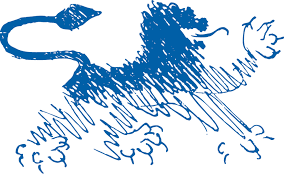 Datum ontvangst aanvraag	:Naam aanvrager			:Onderwerp			:Beoordeling aanvraag		: akkoord/niet akkoordDatum beoordeling		:Datum uitbetaling		:JaNee1De aanvrager is gevestigd of woonachtig in de gemeente Leeuwarden.2De activiteit draagt bij aan de ambitie, doelstellingen en thema’s van het Lokaal Sportakkoord3De aanvraag wordt ingediend door een samenwerkingsverband dat bestaat uit meerdere partijen4De buurtsportcoach van Bv Sport wordt betrokken bij de totstandkoming en uitvoering van het project5Het initiatief is goed overdraagbaar6Er heeft afstemming plaatsgevonden met de Adviseur Lokale Sport7Er is sprake van cofinanciering8De keuze voor de activiteit is volgens de voor die organisatie geldende regels tot stand gekomen.9De activiteit is geen reguliere gemeentelijke taak, maar kan hierop wel een aanvulling zijn.10De activiteit conflicteert in principe niet met andere activiteiten in de gemeente.11De aanvraag is onderbouwd met een gespecificeerde begroting.12De aanvraag betreft een specifiek project of een reguliere exploitatie.13De aanvraag heeft een gemeentebreed karakter.14De aanvraag is eenmalig en een structurele financiering is niet aan de orde.15De activiteit is direct of op korte termijn realiseerbaar.16Er is sprake van een sluitende begroting.17Aanvrager moet een proactieve houding uitstralen.